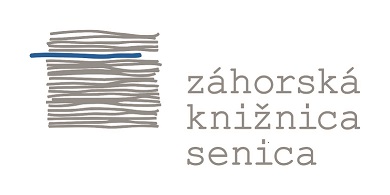 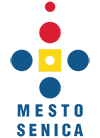 Propozícievýtvarnej súťaže Rozprávky Pavla DobšinskéhoVyhlasovateľ: 			Záhorská knižnica Téma výtvarnej súťaže: 	Deti ilustrujú rozprávku Pavla Dobšinského Tri zlaté hrušky. Samotnej výtvarnej tvorbe by malo predchádzať prečítanie rozprávky (v prípade menších detí učiteľom alebo rodičom) alebo vypočutie formou audiorozprávky. Rozprávka Tri zlaté hrušky je dostupná ako: text na www.zahorskakniznica.euaudiorozprávka na https://domov.sme.sk/c/22366048/tri-zlate-hrusky-cita-robert-roth.htmlvo viacerých knihách Pavla Dobšinského Technika:			ľubovoľnáFormát:			A4 alebo A3Termín uzávierky: 		do 30. 6. 2021 Porota:	Mgr. art. Štefan Orth ml., Mgr. Hana Oslejová (obaja vyučujúci výtvarného odboru ZUŠ Senica) 	Silvia Sameková (za vyhlasovateľa)Poslanie súťaže a výstavy:Prispieť k detskej kreativite a výtvarnej tvorivosti detí. Budovať vzťah detí k literatúre. Podporiť čitateľskú gramotnosť u detí, oboznámiť ich s ľudovými rozprávkami a prepojiť tvorivosť a výtvarný prejav ako prirodzené vlastností detí s podporou čítania a znalosti ľudových rozprávok.  Súťažné kategórie:kategória Materské školy: 	predškolské zariadenia kategória I. stupeň ZŠ:		1. až 4. ročník ZŠkategória II. stupeň ZŠ:		5. až 9. ročník ZŠ a zodpovedajúce ročníky 8-ročného gymnáziakategória Spojená škola:	1. až 9. ročník Spojenej školykategória ZUŠ:			výtvarný odbor ZUŠPodmienky účasti:1. Všetky výtvarné práce zaslané do súťaže musia byť na zadnej strane označené údajmi: meno a priezvisko, vek autora, kategória, škola alebo adresa bydliska. V prípade, ak výtvarná práca vznikla pod dohľadom učiteľa/-ky (ZŠ, ZUŠ), aj jeho meno a priezvisko. 2. Vyplnený a podpísaný súhlas zákonného zástupcu so spracovaním osobných údajov. 3. Výtvarné práce môžete doručiť: - osobne do Záhorskej knižnice, odd. pre deti a mládež - poštou na adresu: Záhorská knižnica, Vajanského 28, 905 01 Senica. Obálku označte „Rozprávky Pavla Dobšinského“.Kontaktné údaje:Záhorská knižnica, Vajanského 28, Senicametodika@zahorskakniznica.eutel. 0910 312 607  